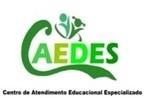 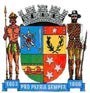 PREFEITURA MUNICIPAL DE PONTE NOVA SECRETARIA DE EDUCAÇÃO ESTADA DE MINAS GERAISENSINO FUNADAMENTAL – ANOS FINAISAEE - ATENDIMENTO EDUCACIONAL ESPECIALIZADO1 - Assista ao vídeo: 8 Desafios com Garrafinhas- Para crianças e adultos.Objetivo: Trabalhar a coordenação motora grossa e equilíbrio corporal.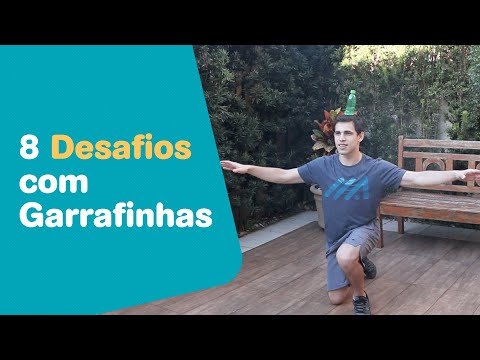 Acesse o Link: https://youtu.be/29hgNvfO0bY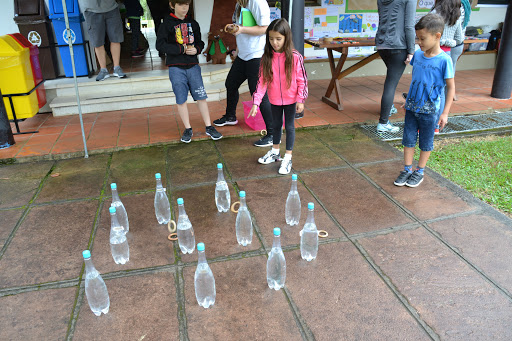 Observação: ouça o vídeo do desenvolvimento com bastante atenção e executa o passo a passo corretamente.. 